
Governo do Estado do Rio de Janeiro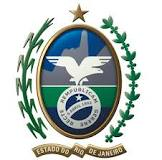 Secretaria de Estado de FazendaI – RELATÓRIOEm sua petição inicial (fls. 03 a 07), devidamente assinada (fls. 13 a 42) e acompanhada do recolhimento da taxa de serviços estaduais (fls. 10 a 12), a consulente realiza consulta jurídico-tributária.Foi informado pela IFE - 05 que o contribuinte “não incorre em nenhum dos impedimentos para o conhecimento da consulta ora formulada”, observando-se, todavia, “que o contribuinte se encontra sob ação fiscal relativa ao Processo E-004/233241/2010, que trata da incorporação automática à lei 5636/2010 de benefício da Lei 4533/2005. Entretanto a intimação para o início do procedimento fiscal deu-se em 13/10/2015 e a presente consulta foi protocolada em 08/10/2015” (fl. 45).Questiona a consulente: “considerando que não há restrição quanto à utilização da alíquota de 2% sobre o valor das operações de saída interna e interestadual por estabelecimento industrial enquadrado no tratamento tributário especial de que trata a Lei nº 6.979/15, a Consulente poderia usufruir do benefício de recolhimento do ICMS calculado à alíquota de 2% em suas operações de industrialização por conta e ordem de terceiros, realizadas para clientes situados em outras Unidades da Federação?”.II – ANÁLISE E FUNDAMENTAÇÃOA resposta é negativa e o entendimento da consulente está incorreto. O artigo 7º da Lei nº 6.979/15 prevê, em seu caput, operações (“venda de resíduo ou matéria-prima inaproveitável em processo industrial do estabelecimento enquadrado no tratamento tributário especial de que trata esta Lei”) que serão tributadas “pela alíquota normal do imposto, tendo como base de cálculo o valor da referida operação, sem aproveitamento de qualquer crédito fiscal”. O parágrafo segundo, por sua vez, prevê, apoiado no comando central do dispositivo normativo (qual seja, a adoção da tributação “pela alíquota normal do imposto, tendo como base de cálculo o valor da referida operação, sem aproveitamento de qualquer crédito fiscal”), outras hipóteses que também serão tributadas desta forma.Conclusão em sentido contrário, como propõe a consulente, afronta: (1) a literalidade do próprio texto normativo; (2) a finalidade da Lei nº 6.979/15, que, segundo sua própria justificativa (apresentada no Projeto de Lei nº 153/15), tem o “objetivo maior de dar competitividade a regiões menos atraentes à implantação de indústrias” e (3) o sentido lógico do próprio texto normativo, traduzido no, s.m.j., claro desejo dos legisladores de impedir que eventual atividade de (i) revenda de mercadorias ou (ii) industrialização por encomenda de outros contribuintes seja alcançada pelo tratamento tributário especial conferido naquela Lei.III – CONCLUSÃORealizados os comentários acima, são estas as considerações que interpreto cabíveis à luz do disposto na legislação tributária fluminense.Esta consulta não produzirá os efeitos que lhe são próprios caso seja editada norma superveniente que disponha de forma contrária à presente resposta dada.CCJT, Rio de Janeiro, 14 de janeiro de 2016Assunto:ICMS. Lei nº 6.979/15. Industrialização por encomenda.Consulta Externa nº 004/16